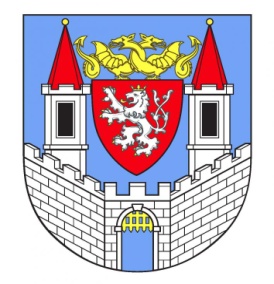 Místo konání: 		Zasedací místnost Městského úřadu Kolín, Karlovo náměstí 78, KolínDona konání:			16.9.2016 od 15:00 hod.Přítomní : Mgr. Pavlína Havlíková , MUDr. Veronika Fabiánová , MUDr. Václav Navrátil , Andrea Kornucová , Mgr. , MUDr. Ladislav Peychl CSc. , MUDr. Jan Rakušan, Mgr. Holubová Ivana; za odbor sociálních věcí a zdravotnictví Mgr. M. NajbrtováOmluveni : JUDr. Karel Molnár , Ivana Holubová , M.A. Věra Doležalová ,  MUDr. Lukáš Wagenknecht , Mgr. Kuncířová , Martin DukayPrůběh schůze:předsedkyně komise Mgr. Havlíková zahájila schůzi, přivítala p. Najbrtovou ze sociálního a zdravotního odboru a omluvila vedoucího Mgr. Macha P. Najbrtová se zabývá přidělováním bytů DPS . Seznámila přítomné se směrnicí a informovala je o své práci, systému přidělování DPS ,vykonávání sociálního šetření u uchazečů. Diskuze:Mgr. Havlíková, p. Najbrtová: počet, stav bytů DPS , směrnice pro přidělování  možné změny ve směrnicičistota města: MUDr. Fabiánová: čistota města se zlepšilan, znečištění lávky na Kmochův ostrov, Mgr. Holubová : aktivita MP rozkopané odpadkové koše, zanedbané chodníky odkaz na aplikaci Lepší místoMgr. Havlíková podala na závěr informace o průběhu Dnu seniorů a pozvala přítomné  29.9.-1.10. 2016 Příští KSZ se bude konat 4.10. 2016  ve Spirále pomoci Zapsala: Mgr. Pavlína Havlíková     Ověřila: Najbrtová, DiS.jménohlasováníhlasováníhlasováníjménoprozdržel seproti700700520700700700700